Further consideration of concrete proposals to improve the operational energy efficiency of existing ships, with a view to developing draft amendments to chapter 4 of MARPOL Annex VI and associated guidelines, as appropriateDraft amendments to MARPOL Annex VI to incorporate the goal-based energy efficiency improvement measure utilizing Energy Efficiency Existing Ship Index (EEXI)Submitted by [Australia], [Canada], [Finland], [Germany], [Greece], [Japan], [Norway], [Singapore], [United Arab Emirates], [United Kingdom], [BIMCO], [IACS], [ICS], [INTERTANKO], [RINA], and [WSC]Introduction1	The sixth session of Intersessional Meeting of the Working Group on Reduction of GHG Emissions from Ships (ISWG-GHG 6) considered concrete proposals to improve the operational energy efficiency of existing ships, including a proposal of the goal-based energy efficiency measure utilizing Energy Efficiency Existing Ship Index (EEXI, ISWG-GHG 6/2/3) submitted by Japan and Norway. 2	Following the discussion, ISWG-GHG 6 agreed that goal-based measures should be pursued and that two approaches, i.e. technical approach and operational approach, should be further developed in parallel. In this connection, ISWG-GHG 6 noted that Japan offered to informally coordinate future work on technical approach.3	In this context, interested Member States and non-governmental organizations formed an informal group, under informal coordination by Japan, to further develop a concrete proposal on a goal-based measure through technical approach. The informal group had participants consisting of the following Member States:AUSTRALIA				NORWAYCANADA				SINGAPOREFINLAND				UNITED ARAB EMIRATESGERMANY				UNITED KINGDOMGREECE				UNITED STATESJAPANand the following non-governmental organizations in consultative status:BIMCO					INTERTANKOEUROMOT				RINAIACS					WSCICS4	The informal group worked together to develop a concrete proposal on goal-based measure through technical approach, in accordance with the working arrangement prepared by coordinator (Japan) as set out in annex 2 of this document. Noting that ISWG-GHG 6 agreed to pursue goal-based measure, the informal group used the goal-based energy efficiency measure utilizing Energy Efficiency Existing Ship Index (EEXI, ISWG-GHG 6/2/3) submitted by Japan and Norway as the base document for further consideration.5	Following three rounds of discussions, the informal group developed draft legal instruments to incorporate the EEXI measure into MARPOL Annex VI as the goal-based measure through technical approach. These instruments are namely:.1	draft amendments to MARPOL Annex VI;.2	draft guidelines on method of calculation of the attained energy efficiency existing ship index (EEXI) (the “EEXI Calculation Guidelines” hereafter);.3	draft guidelines on survey and certification of the energy efficiency existing ship index (EEX) (the “EEXI Survey and Certification Guidelines” hereafter); and.4	draft guidelines on the shaft / engine power limitation system to comply with the EEXI requirements and use of a power reserve (the “SHaPoLi / EPL Guidelines for the EEXI” hereafter).6	This document thereby proposes draft amendments to MARPOL Annex VI to incorporate the EEXI developed by the informal group, as set out in annex 1 of this document. The co-sponsors believe that the draft amendments are concrete and well developed, which will satisfy many delegations indicating their preference at ISWG-GHG 6 to approve draft amendments to MARPOL Annex VI at MEPC 75.7	Guidelines associated with the proposed draft amendments to MARPOL Annex VI are proposed in document ISWG-GHG 7/2/X2.Main items being discussed8	The informal group developed the draft amendments to MARPOL Annex VI following thorough consideration on the EEXI, including effectiveness, implementation, enforcement and legal consistencies. Specifically, following items were deeply considered and discussed..1	general approach;.2	reduction rates (the required EEXI) and review clause;.3	date of implementation;.4	the EEXI technical file; and.5	form of the International Energy Efficiency Certificate (IEEC).General approach9	Some members noted that the goal-based measure might put more burden on pre-EEDI ships compared to EEDI ships, as those ships were not designed and built to fulfil the EEDI regulation. In order to take account of this consideration within the EEXI regulation, a member suggested imposing mandatory engine power limit on all ships at a flat rate  (i.e. even ships with EEXI equal or lower than the required EEXI would have to comply with the limit), as all ships should contribute to this effort. 10	Other members put emphasis on the goal-based measure, not limiting the means of compliance to a specific one such as the engine power limit. It was also recalled that ISWG-GHG 6 agreed unanimously that goal-based measures should be pursued (MEPC 75/7/2, paragraph 32).11	Having noted these views and agreement at ISWG-GHG 6, the informal group used the goal-based EEXI proposal as the basis for further consideration in technical approach, without incorporating the prescriptive measure. Reduction rates (the required EEXI) and review clause12	While several members supported the reduction rates (the required EEXI) set out in the base document (ISWG-GHG 6/2/3), some members commented that those reduction rates would be too stringent and might not be achievable by existing ships in particular for old ships. However, no alternative reduction rates had been proposed. It was also noted that technical issues (such as ice-class ships) to comply with the required EEXI could be addressed in the context of correction factors under the EEXI Calculation Guidelines.13	On the other hand, another member commented that the reduction rates set out in the base document might not be sufficient to achieve the 2030 levels of ambition set out in the Initial GHG Strategy (resolution MEPC.304(72)) and proposed inclusion of a review clause so that the reduction rates could be revised if necessary.14	Following the discussion and consideration, the informal group retained the reduction rates as set out in the base documents subject to future review if necessary, and developed a review clause under the proposed regulation 21A of MARPOL Annex VI with the year of completion of the review in square brackets, as follows:Regulation 21ARequired EEXI3	By the end of [2026][2027], the Organization shall review the status of implementation and effect of this regulation and, if proven necessary, amend the relevant regulations as appropriate.Date of implementation15	In order to ensure sufficient time for the aforementioned review, a member proposed to set the implementation date of the EEXI to the first periodical survey of the IAPP Certificate (i.e. annual, intermediate or renewal survey) after the date of entry into force of the EEXI. With this proposal, all ships would comply with the EEXI within a year after the date of entry into force, so that there would be sufficient time for the review before 2030. 16	On the other hand, noting that a number of ships would choose engine power limit (EPL) to comply with the EEXI requirements as a cost-effective option, some members questioned whether the engine manufacturers and recognized organizations were capable of conducting EPL and verifying the attained EEXI within a year, respectively. It was also noted that the review could be sufficiently conducted even if the implementation date was set to be the first intermediate or renewal survey. In this context, a member further suggested “staggered approach” as a possible alternative, meaning that implementation should start from ships contributing to more GHG emissions. Another member commented that there would be additional 16 months of preparation periods between adoption and entry into force of the EEXI.17	Having noted these views and the importance of early implementation to have sufficient time for the review, the informal group left both options for the date of implementation in square brackets for further consideration by the Working Group, as follows:Regulation 5Surveys4.6	the  verification of the ship's EEXI according to regulations 20A and 21A of this Annex shall take place at the first [annual,]  intermediate or renewal survey identified in paragraph 1 of this regulation or the initial survey identified in paragraphs 4.1 and 4.3 of this regulation, whichever is the first, on or after [the date of entry into force]; andThe EEXI technical file18	In order to ensure transparency in the verification process of the attained EEXI, the informal group developed a draft regulation to mandate the development and use of the EEXI technical file. The EEXI technical file is a set of documents in a similar manner as the EEDI technical file, containing the necessary information for the verification and other relevant background documents which should be submitted to the verifier. The EEXI technical file is subject to survey by the port States.19	The informal group noted that the EEDI-certified ships could use the attained EEDI as an alternative to the attained EEXI, if the attained EEDI satisfied the required EEXI. In order to avoid an administrative burden for such cases, the group developed the texts to allow the use of the EEDI technical file without developing a new EEXI technical file if the attained EEDI was used as an alternative to the attained EEXI, as follows:Regulation 20AAttained Energy Efficiency Existing Ship Index (EEXI)1	The attained EEXI shall be calculated for:.1	each ship; and.2	each ship which has undergone a major conversion,which falls into one or more of the categories in regulations 2.25 to 2.35, 2.38 and 2.39 of this Annex. The attained EEXI shall be specific to each ship and shall indicate the estimated performance of the ship in terms of energy efficiency, and be accompanied by the EEXI technical file that contains the information necessary for the calculation of the attained EEXI and that shows the process of the calculation. The attained EEXI shall be verified, based on the EEXI technical file, either by the Administration or by any organization duly authorized by it*.2	The attained EEXI shall be calculated taking into account guidelines** developed by the Organization.3	For each ship to which regulation 20 of this Annex applies, the attained EEDI may be used as an alternative to the attained EEXI. In such cases, the attained EEDI shall be verified based on the EEDI technical file, in accordance with regulation 20.1 of this Annex.Form of the International Energy Efficiency Certificate (IEEC)20	The informal group noted that the International Energy Efficiency Certificate (IEEC) should be re-issued after the ship’s attained EEXI complying with the required EEXI is certified by the Administration. Accordingly, the informal group developed draft revised form of IEEC as set out in Appendix VIII of draft amendments to MARPOL Annex VI, in annex 1 to this document.Remaining issues to be further considered21	Despite three rounds of discussions by the informal group, the year of completion of the review and the date of implementation were left in square brackets for further consideration by the Working Group, as described in paragraphs 14 and 15 to 17.Proposal22	The co-sponsors propose the Working Group to:.1	consider the remaining issues specified in paragraph 21 of this document; and.2	finalize the draft amendments to MARPOL Annex VI to incorporate the EEXI as set out in annex 1 of this document for consideration by MEPC 75. Actions requested of the Working Group23	The Working Group is invited to consider the proposals set out in this document and take action as appropriate.* * *ANNEX 1DRAFT AMENDMENTS TO MARPOL ANNEX VI(Energy efficiency improvement measure on existing ships)(shown as additions/deletions)Regulation 2Definitions24	Major Conversion means in relation to chapter 4 of this Annex a conversion of a ship:.5	which substantially alters the energy efficiency of the ship and includes any modifications that could cause the ship to exceed the applicable required EEDI as set out in regulation 21 or required EEXI as set out in regulation 21A of this Annex.36	Attained EEDI is the EEDI value achieved by an individual ship in accordance with regulation 20 of this Annex.36A	Attained EEXI is the EEXI value achieved by an individual ship in accordance with regulation 20A of this Annex.37	Required EEDI is the maximum value of attained EEDI that is allowed by regulation 21 of this Annex for the specific ship type and size.37A	Required EEXI is the maximum value of attained EEXI that is allowed by regulation 21A of this Annex for the specific ship type and size.Regulation 5Surveys4	Ships to which chapter 4 of this Annex applies shall also be subject to the surveys specified below, taking into account guidelines adopted by the Organization**:.6	the verification of the ship's EEXI according to regulations 20A and 21A of this Annex shall take place at the first [annual,] intermediate or renewal survey identified in paragraphs 1 of this regulation or the initial survey identified in paragraph 4.1 and 4.3 of this regulation, whichever is the first, on or after [date of entry into force]; and.7	notwithstanding paragraph 4.6 of this regulation, a general or partial survey, according to the circumstances, after a major conversion of a ship to which regulation 20A applies. The survey shall ensure that the ship's EEXI is recalculated as necessary and meets the requirement of regulation 21A of this Annex.Regulation 9Duration and Validity of Certificates and Statements of Compliance related to fuel oil consumption reportingInternational Energy Efficiency Certificate11	An International Energy Efficiency Certificate issued under this Annex shall cease to be valid in any of the following cases:.3	if the ship's equipment, systems, fittings, arrangements, or material covered by the survey was changed without the express approval of the Administration in accordance with regulation 5.5 of this Annex, unless regulation 3 of this Annex applies. Regulation 19Application3	Regulations 20, 20A, and 21 and 21A of this Annex shall not apply to ships which have non-conventional propulsion, except that regulations 20 and 21 shall apply to cruise passenger ships having non-conventional propulsion and LNG carriers having conventional or non-conventional propulsion, delivered on or after 1 September 2019, as defined in paragraph 43 of regulation 2 and regulations 20A and 21A shall apply to cruise passenger ships having non-conventional propulsion and LNG carriers having conventional or non-conventional propulsion. Regulations 20, 20A, and 21 and 21A shall not apply to category A ships as defined in the Polar Code.Regulation 20AAttained Energy Efficiency Existing Ship Index (EEXI)1	The attained EEXI shall be calculated for:.1	each ship; and.2	each ship which has undergone a major conversion,which falls into one or more of the categories in regulations 2.25 to 2.35, 2.38 and 2.39 of this Annex. The attained EEXI shall be specific to each ship and shall indicate the estimated performance of the ship in terms of energy efficiency, and be accompanied by the EEXI technical file that contains the information necessary for the calculation of the attained EEXI and that shows the process of the calculation. The attained EEXI shall be verified, based on the EEXI technical file, either by the Administration or by any organization duly authorized by it*.2	The attained EEXI shall be calculated taking into account guidelines** developed by the Organization.3	For each ship to which regulation 20 of this Annex applies, the attained EEDI may be used as an alternative to the attained EEXI. In such cases, the attained EEDI shall be verified based on the EEDI technical file, in accordance with regulation 20.1 of this Annex.Regulation 21ARequired EEXI1	For :.1	each ship; and.2	each ship which has undergone a major conversionwhich falls into one of the categories in regulations 2.25 to 2.31, 2.33 to 2.35, 2.38 and 2.39 and to which this chapter is applicable, the attained EEXI shall be as follows:Attained EEXI ≤ Required EEXI = (1-Y/100) × EEDI Reference line valuewhere Y is the reduction factor specified in Table 3 for the required EEXI compared to the EEDI reference line.Table 3. Reduction factors (in percentage) for the EEXI relative to the EEDI reference line*	Reduction factor to be linearly interpolated between the two values dependent upon ship size. 	The lower value of the reduction factor is to be applied to the smaller ship size.2	The EEDI reference line values shall be calculated in accordance with regulations 21.3 and 21.4 of this Annex. For ro-ro cargo ships and ro-ro passenger ships, the reference line value to be used from phase 2 and thereafter under regulation 21.3 of this Annex shall be referred.3	By the end of [2026][2027], the Organization shall review the status of implementation and effect of this regulation and, if proven necessary, amend the relevant regulations as appropriate.APPENDIX VIIIForm of International Energy Efficiency (IEE) CertificateINTERNATIONAL ENERGY EFFICIENCY CERTIFICATEIssued under the provisions of the Protocol of 1997, as amended, to amend the International Convention for the Prevention of Pollution by Ships, 1973, as modified by the Protocol of 1978 related thereto (hereinafter referred to as "the Convention") under the authority of the Government of:...................................................................................................................................................(Full designation of the Party)by ...............................................................................................................................................(Full designation of the competent person or organization authorized under the provisions of the Convention)Particulars of shipName of ship .............................................................................................................................Distinctive number or letters ......................................................................................................Port of registry ...........................................................................................................................Gross tonnage ...........................................................................................................................IMO Number  ............................................................................................................................THIS IS TO CERTIFY:1	That the ship has been surveyed in accordance with regulation 5.4 of Annex VI of the Convention; and2	That the survey shows that the ship complies with the applicable requirements in regulation 20, regulation 20A, regulation 21, regulation 21A and regulation 22.Completion date of survey on which this Certificate is based:  ........................... (dd/mm/yyyy)Issued at ....................................................................................................................................(Place of issue of certificate)(dd/mm/yyyy): .........................................	............................................................(Date of issue)	(Signature of duly authorized official issuing the certificate)(Seal or stamp of the authority, as appropriate)Supplement to the International Energy Efficiency Certificate(IEE Certificate)RECORD OF CONSTRUCTION RELATING TO ENERGY EFFICIENCY1	Particulars of ship1.1	Name of ship ...............................................................................................................1.2	IMO number ................................................................................................................1.3	Date of building contract ..............................................................................................1.4	Gross tonnage .............................................................................................................1.5	Deadweight .................................................................................................................1.6	Type of ship* ................................................................................................................2	Propulsion system2.1	Diesel propulsion ..............................................................................................	□2.2	Diesel-electric propulsion .................................................................................	□2.3	Turbine propulsion ............................................................................................	□2.4	Hybrid propulsion .............................................................................................	□2.5	Propulsion system other than any of the above ...............................................	□3	Attained Energy Efficiency Design Index (EEDI)3.1	The Aattained EEDI in accordance with regulation 20.1 is calculated based on the information contained in the EEDI technical file which also shows the process of calculating the Aattained EEDI................................................................................... □The Aattained EEDI is: ................. grams-CO2/tonne-mile3.2	The Aattained EEDI is not calculated as:3.2.1	the ship is exempt under regulation 20.1 as it is not a new ship as defined in regulation 2.23 ........................................................................................................................... □3.2.2	the type of propulsion system is exempt in accordance with regulation 19.3 …........ □3.2.3	the requirement of regulation 20 is waived by the ship's Administration in accordance with regulation 19.4 .................................................................................................... □3.2.4	the type of ship is exempt in accordance with regulation 20.1  ................................. □4	Required EEDI4.1	Required EEDI is: ................. grams-CO2/tonne-mile4.2	The required EEDI is not applicable as:4.2.1	the ship is exempt under regulation 21.1 as it is not a new ship as defined in regulation 2.23 ........................................................................................................................... □4.2.2	the type of propulsion system is exempt in accordance with regulation 19.3...…...... □4.2.3	the requirement of regulation 21 is waived by the ship's Administration in accordance with regulation 19.4 ................................................................................................... □4.2.4	the type of ship is exempt in accordance with regulation 21.1 …............................... □4.2.5	the ship's capacity is below the minimum capacity threshold in Table  1  of regulation 21.2 …........................................................................................................................ □5	Attained Energy Efficiency Existing Ship Index (EEXI)5.1	The attained EEXI in accordance with regulation 20A.1 is calculated taking into account guidelines** developed by the Organization……………………………………□The attained EEXI is:………………..grams-CO2/tonne-mile5.2	The attained EEXI is not calculated as:5.2.1	the type of propulsion system is exempt in accordance with regulation 19.3………..□5.2.2	the type of ship is exempt in accordance with regulation 20A.1………….…………...□6	Required EEXI6.1	Required EEXI is:………………..grams-CO2/tonne-mile6.2	The required EEXI is not applicable as:6.2.1	the type of propulsion system is exempt in accordance with regulation 19.3..…………………………………………………………………………….…□6.2.2	the type of ship is exempt in accordance with regulation 21A.1…………….□6.2.3	the ship's capacity is below the minimum capacity threshold in Table 3 of regulation 21A.1…………………………………………….………………….…□57	Ship Energy Efficiency Management Plan57.1	The ship is provided with a Ship Energy Efficiency Management Plan (SEEMP) in compliance with regulation 22………………………...…………..……………………... □68	EEDI technical file68.1	The IEE Certificate is accompanied by the EEDI technical file in compliance with regulation 20.1………………..……………………………………………………………..□6.28.1.1	The EEDI technical file identification/verification number…………..……………………6.38.1.2	The EEDI technical file verification date…………..……………………………………....9	EEXI technical file9.1	The IEE Certificate is accompanied by the EEXI technical file in compliance with regulation 20A.1…………………………………………………………………………….□9.1.1	The EEXI technical file identification/verification number..………………………………9.1.2	The EEXI technical file verification date...……………………………………..................9.2	The IEE Certificate is not accompanied by the EEXI technical file as the attained EEDI is used as an alternative to the attained EEXI……...………………..………………….□THIS IS TO CERTIFY that this Record is correct in all respects.Issued at ....................................................................................................................................(Place of issue of the Record)(dd/mm/yyyy): .........................................	............................................................(Date of issue)	(Signature of duly authorized official issuing the certificate)(Seal or stamp of the authority, as appropriate)* * *ANNEX 2WORKING ARRANGEMENT OF THE INFORMAL GROUP ON “TECHNICAL APPROACH (EEXI)” FOR GHG SHORT-TERM MEASURE1	Working itemsFollowing items are to be considered in parallel under coordination of Japan, with other interested members, using ISWG-GHG 6/2/3 (Japan and Norway) as the base document. The members are invited to make comments and proposals..1	Draft amendments to MARPOL Annex VIJapan provides draft texts (Attachment 1), based on the text proposed in annex 1 of ISWG-GHG 6/2/3 (Japan and Norway), for review and consideration by the members. The members are invited to review and propose alternative texts if necessary. Such proposals should be supported with description and data, as appropriate, for consideration by the other members, except for editorial changes.In particular, following issues will be specifically considered:.1	Reduction rates (required EEXI)The base document proposes the reduction rates equivalent to EEDI as of 2022. The members are invited to review and propose alternative rates if necessary. Such proposals should be supported with the data showing i) contribution to the 2030 target as an average over the fleet and ii) estimated performance of ships complying with the proposed reduction rate (e.g. main engine power, design speed, relevance with the minimum power requirement).Note:	Alternative reduction rates for specific ship type and ship size or for ships engaging in specific occasion could also be dealt with in the context of correction factors under working item 2 (Guidelines on the method of calculation of the attained EEXI)..2	Date of implementationThe base document proposes the date of implementation to be the first intermediate or renewal survey on or after the day of entry into force. The members are invited to review and propose alternative date of implementation if necessary. Such proposals should be supported with data showing estimated number of ships subject to implementation of EEXI verification in each month after the entry into force and review from ROs..3	Reviewing and/or monitoring of EEXIThe base document does not propose reviewing or monitoring clause. However, additional clause similar to regulation 21.6 (EEDI review) of MARPOL Annex VI and/or draft amendment to regulation 20 of MARPOL Annex VI approved at MEPC 74 (mandatory reporting of attained EEDI) could be incorporated in EEXI if necessary. The members are invited to consider and propose texts for such clause related to reviewing and/or monitoring of EEXI if necessary..2	Draft guidelines on the method of calculation of the attained EEXIJapan provides draft texts (Attachment 2) for review and consideration by the members. The structure of the draft guidelines is similar to that of “2018 Guidelines on the method of calculation of the attained EEDI” (MEPC.308(73)) with following modifications:.1	simplified calculation method of design speed Vref for ships not having speed-power curve obtained from sea trial or tank test;.2	fixed engine specific fuel consumption SFC for engines not having a test report included in a NOx technical file and not having the SFC specified by the manufacturer; and .3	inclusion of engine power limit.The members are invited to review and propose alternative texts if necessary. Such proposals should be supported with description and data, as appropriate, for consideration by the other members, except for editorial changes..3	Draft guidelines on survey and certification of the attained EEXIJapan provides draft texts (Attachment 3) for review and consideration by the members. The structure of the draft guidelines is similar to that of “2014 Guidelines on survey and certification of the attained EEDI” (MEPC.254(67)) with simplifications for existing ships and inclusion of engine power limit and EEXI Technical File.The members are invited to review and propose alternative texts if necessary. Such proposals should be supported with description and data, as appropriate, for consideration by the other members, except for editorial changes..4	Draft guidelines for Engine Power Limit (EPL) to comply with the EEXI requirements and use of a power reserveJapan provides draft texts (Attachment 4) for review and consideration by the members, using MEPC 74/5/5 (France et al) as the base document with some track changes for adjustment for existing ships. The members are invited to review and propose alternative texts if necessary. Such proposals should be supported with description and data, as appropriate, for consideration by the other members, except for editorial changes..5	Additional information related to impact assessmentJapan will provide additional information related to impact assessment of EEXI, in accordance with paragraph 12 of MEPC1/Circ 885, covering following items:.1	Case study on ships engaging in different routes connecting major pacific states including SIDS; and.2	Summary of potential impact of EEXI on international trade.Upon finalization of the additional impact assessment, Japan will provide draft report for review and consideration by the members. The members are invited to review and add additional studies if necessary. .6	Draft submission(s) to ISWG-GHG 7Upon consideration on the above items, Japan will provide draft submission documents, consolidating all items, for review and consideration by the members. The members are invited to review and propose alternative texts if necessary. 2	Timeline toward submission deadline (7 February 2020)201913 December	First draft circulated by Japan (Round 1)27 December	Round 1 deadline: Inputs from the group members202010 January	Second draft circulated by Japan (Round 2)17 January	Round 2 deadline: Inputs from the group members24 January	Draft submission circulated by Japan (Round 3)31 January	Round 3 deadline: Inputs from the group members4 February	Confirmation of co-sponsorship7 February	Submission deadline to ISWG-GHG 7________________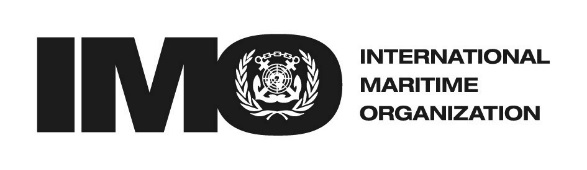 EINTERSESSIONAL MEETING OF THEWORKING GROUP ON REDUCTION OFGHG EMISSIONS FROM SHIPS7th sessionAgenda item 2ISWG-GHG 7/2/X1DateENGLISH ONLYSUMMARYSUMMARYExecutive summary:This document proposes draft amendments to MARPOL Annex VI to incorporate the goal-based energy efficiency improvement measure utilizing Energy Efficiency Existing Ship Index (EEXI), with a view of approval at MEPC 75 and entry into force in 2022. The draft text, as set out in annex 1 of this document, was developed by an informal group established by the interested Member States and non-governmental organizations.Strategic direction, if applicable:3Output:3.2Action to be taken:Paragraph 23Related documents:MEPC 75/7/2, ISWG-GHG 6/2, ISWG-GHG 6/2/3 and ISWG-GHG 7/2/X2Ship typeSizeReduction factorBulk carrier20,000 DWT and Above20Bulk carrier10,000 and above but less than  20,000 DWT0-20*Gas carrier15,000 DWT and above30Gas carrier10,000 and above but less than 15,000 DWT20Gas carrier2,000 and above but less than 10,000 DWT0-20*Tanker20,000 DWT and above20Tanker4,000 and above but less than 20,000 DWT0-20*Containership200,000 DWT and above50Containership120,000 and above but less than 200,000 DWT45Containership80,000 and above but less than 120,000 DWT40Containership40,000 and above but less than 80,000 DWT35Containership15,000 and above but less than 40,000 DWT30Containership10,000 and above but less than 15,000 DWT15-30*General cargo ship15,000 DWT and above30General cargo ship3,000 and above but less than 15,000 DWT0-30*Refrigerated cargo carrier5,000 DWT and above15Refrigerated cargo carrier3,000 and above but less than 5,000 DWT0-15*Combination carrier20,000 DWT and above20Combination carrier4,000 and above but less than 20,000 DWT0-20*LNG carrier10,000 DWT and above30Ro-ro cargo ship (vehicle carrier)10,000 DWT and above15Ro-ro cargo ship2,000 DWT and above20Ro-ro cargo ship1,000 and above but less than 2,000 DWT0-20*Ro-ro passenger ship1,000 DWT and above20Ro-ro passenger ship250 and above but less than 1,000 DWT0-20*Cruise passenger ship having non-conventional propulsion85,000 GTand above30Cruise passenger ship having non-conventional propulsion25,000 and above but less than 85,000 GT0-30*Notes:This Record shall be permanently attached to the IEE Certificate. The IEE Certificate shall be available on board the ship at all times.The Record shall be at least in English, French or Spanish. If an official language of the issuing Party is also used, this shall prevail in case of a dispute or discrepancy.Entries in boxes shall be made by inserting either: a cross (x) for the answers "yes" and "applicable"; or a dash (-) for the answers "no" and "not applicable", as appropriate.Unless otherwise stated, regulations mentioned in this Record refer to regulations in Annex VI of the Convention, and resolutions or circulars refer to those adopted by the International Maritime Organization.